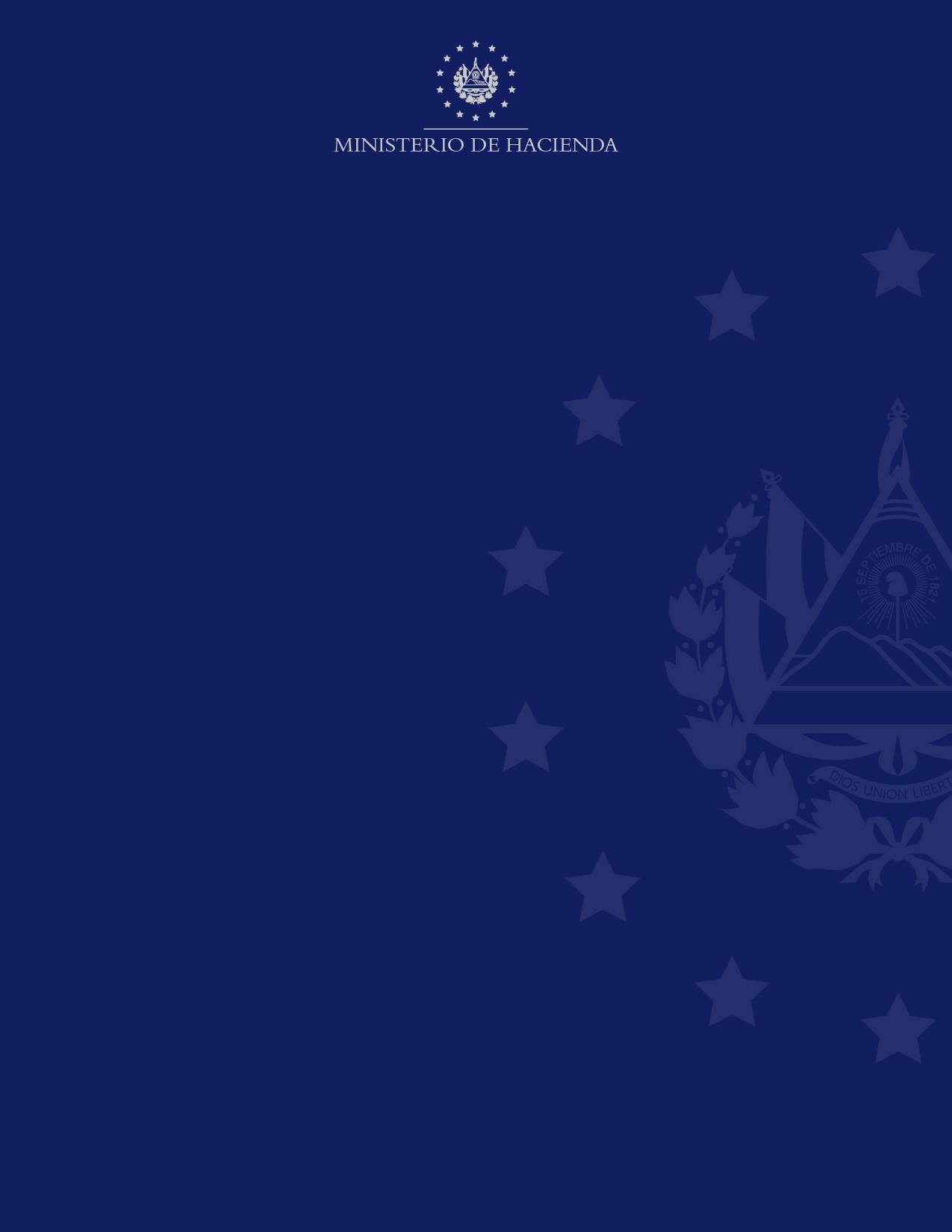 IntroducciónEl presente informe contiene los resultados de la Medición de la Satisfacción de los Usuarios Externos del Proceso  el cual pertenece al Macroproceso  utilizando el modelo SERVPERF (Service Performance).El informe consta de 4 capítulos, los cuales se detallan a continuación: Primer capítulo expone los resultados de la medición de satisfacción del .Segundo capítulo muestra los resultados por módulo temático (Infraestructura y Elementos Tangibles, Empatía del Personal, Profesionalismo de los Empleados y Capacidad de Respuesta Institucional). Tercer capítulo presenta los principales aspectos a mejorar.Cuarto capítulo abarca las sugerencias y conclusiones de la medición realizada.ObjetivosObjetivo general: Medir el grado de satisfacción de los  respecto al servicio que comprenden el proceso .Objetivos específicos: Informar a los responsables sobre el nivel de satisfacción de los  respecto al servicio evaluado.Identificar oportunidades de mejora del servicio evaluado.Dar seguimiento a las acciones establecidas como resultado de evaluaciones anteriores. AlcanceLa medición se realizó al proceso , el cual comprende 1 servicio en total el cual es Devolución de Impuesto sobre la Renta a Beneficiarios de Personas Fallecidas.De acuerdo al listado proporcionado por la Unidad Organizativa involucrada en el proceso, el universo es de 41  que recibieron el servicio en el período de enero a diciembre de . Partiendo del universo obtenido y aplicando la fórmula para muestras finitas, se obtuvo una muestra de 37 encuestas a realizar; con un nivel de confianza del 95% y un error muestral del 5%. (ver anexo 1)Como instrumento de medición se utilizó un cuestionario que consta de 22 preguntas, organizado en 6 apartados. Dicho cuestionario es diseñado de acuerdo a la naturaleza y operatividad de los servicios Además, mencionar que la realización de la encuesta fue durante el periodo del  al  del presente año; contactando a los usuarios por diferentes medios de comunicación.Capítulo 1: Principales resultados de medición de satisfacción.1.1 Índice Global de Satisfacción del ProcesoAl comparar el resultado obtenido en el año 2024 con el resultado del año 2022 se obtiene el gráfico 1.1: El Índice Global de Satisfacción del Proceso  para el año 2024 es de 9.72 puntos, resultado muy satisfactorio de acuerdo a la escala de satisfacción del modelo, refleja un aumento de 0.75 puntos respecto al año 2022. Además, dicho resultado es superior al valor de 9.02 de la meta de PEI (ver Gráfico 1.1 y Anexo) 1.2 Resultados Comparativos de Satisfacción por DimensiónEl resultado de las 4 dimensiones que conforman el modelo refleja aumento respecto al año 2022, siendo el mejor evaluado Empatía del Personal. (ver Anexo 2).1.3 Cuál es la evolución de los resultados de medición?En relación a la pregunta ¿Considera Ud. que ha evolucionado la calidad del servicio? se obtuvo el siguiente resultado:. El 87.88% (29 usuarios) manifestó que han mejorado, el 6.06%, (2 usuarios) expresa que está igual, el 6.06% (2 usuarios) no respondió.Los índices muestran un nivel de muy satisfactorio dentro de la escala de satisfacción de la metodología. (ver Gráfico 1.3 y Anexo 2). 1.4 ¿Se cumplen las expectativas de los Usuarios?En relación con la pregunta ¿Cumplió sus expectativas el servicio que recibió? el 96.97% de las personas entrevistadas (32 personas), manifiestan que sí se cumplieron las expectativas del servicio recibido; y un 3.03% (1 persona) indicó no estar satisfecho. Comentarios expresados por los Usuarios Externos de los servicios que no cumplieron sus expectativas:Porque es muy tardado el proceso.Capitulo 2:Resultado por Dimensión  2.1 Infraestructura y Elementos TangiblesEste módulo contiene 5 preguntas reflejadas en cada barra azul del gráfico 2.1.Nota: Los comentarios expresados por los contribuyentes y usuarios de los servicios evaluados se detallan en el Anexo 4.El resultado promedio es de 9.27 puntos, considerando que el aspecto mejor evaluado fue “El Acceso y la Señalización Interna de la Oficina” con 9.88 puntos y el promedio más bajo fue “La disponibilidad de baños y parqueos” con 8.06 puntos (ver Gráfico 2.1 y Anexo 2).2.2 Empatía del PersonalEste módulo contiene 3 preguntas orientadas a evaluar la atención brindada por parte del empleado público con respecto a la amabilidad, disposición y cortesía, habilidad para escuchar y entender las necesidades de los usuarios.Nota: Los comentarios expresados por los contribuyentes y usuarios de los servicios evaluados se detallan en el Anexo 4.El resultado promedio obtenido es de 9.88 puntos, siendo los 3 aspectos evaluados con 9.88 puntos (ver Gráfico 2.2 y Anexo 2).2.3 Profesionalismo de los Empleados Este módulo contiene 3 preguntas orientadas al conocimiento, competencia técnica, el comportamiento de los empleados y el cumplimiento de los horarios establecidos de atención.Nota: Los comentarios expresados por los contribuyentes y usuarios de los servicios evaluados se detallan en el Anexo 4.Este apartado obtuvo un promedio de 9.83 puntos, tomando en cuenta que el aspecto con mayor puntuación es “El conocimiento, competencia técnica y la utilidad de la información” con 9.88 puntos; y con menor puntuación es “El cumplimiento de los horarios establecidos de atención” con 9.76 puntos (ver Gráfico 2.3 y Anexo 2)2.4 Capacidad de Respuesta InstitucionalSe incorporaron 2 preguntas, para evaluar la orientación durante el servicio y el cumplimiento de los tiempos establecidos; además, 1 pregunta enfocada al tiempo real que se brindó en los servicios.El promedio obtenido fue de 9.68 puntos, siendo el aspecto mejor evaluado “La orientación recibida durante todo el servicio” con 9.82 puntos y el de menor puntuación “El cumplimiento de los tiempos establecidos para completar el trámite o servicio” con 9.55 puntos (ver Gráfico 2.4 y Anexo 2).2.4.1 El Tiempo Real del Servicio RecibidoCon el objetivo de conocer el tiempo real de duración de los servicios conforme a la experiencia del usuario, se incorporó una pregunta cerrada diseñada por intervalos, donde se obtuvo como resultado lo siguiente (ver Anexo 3): Dirección de Asuntos JurídicosPara el servicio Devolución de Impuesto sobre la Renta a Beneficiarios de Personas Fallecidas, se evaluaron dos formas de presentación del servicio, a continuación, el detalle:Servicio con publicación en el Diario Oficial (4 Meses)El 26.5% de las respuestas recibidas para esta forma de presentación indicó que el tiempo de los servicios proporcionados fue menor a lo establecido.El 26.5% de las respuestas señala que el tiempo de los servicios proporcionados fue igual a lo establecido.El 47% de las respuestas indica que el tiempo de los servicios proporcionados fue mayor al tiempo establecido.Servicio sin publicación en el Diario OficialEl 64% de las respuestas recibidas para esta forma de presentación indicó que el tiempo de los servicios proporcionados fue menor a lo establecido.El 29% de las respuestas señala que el tiempo de los servicios proporcionados fue igual a lo establecido.El 7% de las respuestas indica que el tiempo de los servicios proporcionados fue mayor al tiempo establecido.Capítulo 3: ¿En qué aspectos se debe mejorar?Como resultado de realizar la pregunta: ¿Qué podemos mejorar del servicio recibido?, se obtiene la siguiente información: Capítulo 4 Sugerencias y Conclusiones 4.1 SugerenciaSe sugiere a la Unidad Organizativa evaluada retomar los comentarios de mayor relevancia para que sean analizados con el objetivo de generar acciones de mejoras en el servicio brindado.4.2 ConclusionesEl Índice de Satisfacción Global del Proceso  es de 9.72 puntos, dentro de la escala de satisfacción es muy satisfactorio. En relación con la meta PEI 2024 (9.02) se identifica que el resultado 9.72 puntos refleja un cumplimiento superior a la meta establecida. El 96.97% de los usuarios encuestados manifestó que se han cumplido sus expectativas y el 3.03% indicó que no se cumplieron debido a factores como Demora en respuesta del Servicio.Como resultado de seguimiento realizado a las acciones de mejora de mediciones anteriores, se determina que el 100% de dichas acciones han sido superadas. (Ver Anexo 5)La Dependencia debe dar a conocer los resultados de la Medición de la Satisfacción de los usuarios al personal que interviene en la prestación del servicio, establecer y ejecutar acciones para mejorar el servicio, elaborar acta de reunión u otro medio que evidencie la divulgación y acciones a realizar, conforme lo indicado en el PRO-1.2.2.4 Medición de la Satisfacción de los Contribuyentes y Usuarios.El Departamento de Gestión de la Calidad de DGEA mantiene la confidencialidad de los datos e información a la que tuvo acceso como consecuencia de las actividades de medición. Por otra parte, es necesario tomar en cuenta que dicha medición se ha realizado a través de muestra de usuarios/operaciones que recibieron los servicios evaluados.Atentamente, Lic. Enilson Antonio Cortez GuevaraJefe Departamento de Gestión de la Calidad-DGEAElaborado por: Marcela Jazmin Medrano de RecinosTécnico de Atención al Cliente-Ad HonoremANEXOSAnexo 1: Información General del estudio (tamaño de muestra y datos generales de encuestado) 1.1 Información General del Estudio La medición se realizó al proceso , el cual comprende 1 servicio en total, el cual fue efectivo para evaluación:Servicio Externo (1):Devolución de Impuesto sobre la Renta a Beneficiarios de Personas FallecidasEs importante mencionar que el alcance de la medición es del 100% (1 de 1 Servicio).1.2 Cálculo del Tamaño de la MuestraDe acuerdo al listado proporcionado por las Dirección de Asuntos Jurídicos en el proceso, el universo es de 41  que recibieron los servicio en el período del  del 2023 al  del . Partiendo del universo obtenido y aplicando la fórmula para muestras finitas, se obtuvo una muestra de 37 encuestas a realizar; con un nivel de confianza del 95% y un error muestral del 5%.Como instrumento de medición se utilizó un cuestionario que consta de 22 preguntas, organizado en 6 apartados. Dicho cuestionario es diseñado de acuerdo a la naturaleza y operatividad de los servicios.Además, mencionar que el resultado del levantamiento de encuestas es de 91%, ya que se realizaron un total de 33 encuestas efectivas, estas se efectuaron durante el periodo del  al  del presente año; contactando a los usuarios por diferentes medios de comunicación.1.3 Datos Generales de los EncuestadosDel total de los usuarios que respondieron la encuesta, el 100% pertenece a ; y el 100% de los usuarios recibieron los servicios de forma presencial. Anexo 2: Índice de Satisfacción del Proceso y por Clase de UsuarioNota: De acuerdo al modelo de medición ServPerf se evalúan 4 dimensiones, las cuales poseen un peso ponderado de acuerdo a la metodología, para realizar el cálculo del índice de satisfacción se multiplica el peso ponderado por el promedio obtenido en cada dimensión y se suma el resultado de cada una.Anexo 3: El Tiempo Real por Servicio RecibidoAnexo 4: Comentarios de los Usuarios de las Dimensiones por ServicioAnexo 5: Seguimiento de acciones del estudio anterior UNIDAD ORGANIZATIVASERVICIO / COMENTARIODirección de Asuntos JurídicosAgilizar más el proceso para otorgamiento, porque yo soy de lejos y tuve que ir 6 veces hasta que finalice el tramite*(3)Dirección de Asuntos JurídicosHan mejorado, pero necesitan orientar más a las personas mayores como yo para realizar trámites con el Ministerio de HaciendaDirección de Asuntos JurídicosLos tiempos de respuesta son prolongados*(2)Dirección de Asuntos JurídicosMejorar la gestión porque cuando uno ya tiene estatus de heredero y es poco dinero para que salga más rápido.Dirección de Asuntos JurídicosNo hacer dar tantas vueltas al usuario por declaraciones del difunto pendiente o con problemasDirección de Asuntos JurídicosPersonal que conozca un poco más las resoluciones de corteDirección de Asuntos JurídicosPonerse de acuerdo con el diario oficial para mejorar el tiempo*(4)Aspectos Evaluados Usuario ExternoPromedio del ProcesoInfraestructura y Elementos Tangibles9.279.27Empatía del Personal9.889.88Profesionalismo de los Empleados9.839.83Capacidad de Respuesta9.689.68Índice de Satisfacción por Usuario Externo 20249.729.72Índice de Satisfacción por Usuario Externo 20228.978.97Servicio: Devolución de Impuesto sobre la Renta a Beneficiarios de Personas FallecidasServicio: Devolución de Impuesto sobre la Renta a Beneficiarios de Personas FallecidasServicio: Devolución de Impuesto sobre la Renta a Beneficiarios de Personas FallecidasServicio: Devolución de Impuesto sobre la Renta a Beneficiarios de Personas FallecidasIntervalos de TiempoIgualMayorMenorCon Publicación en el Diario Oficial (4 Meses)15.15%27.27%15.15%Sin Publicación en el Diario Oficial (2 Meses)12.12%3.03%27.27%Total general27.27%30.30%42.42%DIRECCIÓN DE ASUNTOS JURIDICOSDIRECCIÓN DE ASUNTOS JURIDICOSDIRECCIÓN DE ASUNTOS JURIDICOSDIRECCIÓN DE ASUNTOS JURIDICOSServicio: Devolución de Impuesto sobre la Renta a Beneficiarios de Personas FallecidasServicio: Devolución de Impuesto sobre la Renta a Beneficiarios de Personas FallecidasServicio: Devolución de Impuesto sobre la Renta a Beneficiarios de Personas FallecidasServicio: Devolución de Impuesto sobre la Renta a Beneficiarios de Personas FallecidasInfraestructura y Elementos TangiblesEmpatía del PersonalProfesionalismo de los EmpleadosCapacidad de RespuestaObservaciones de la Dirección de Asuntos Jurídicos a comentarios de los usuarios.No había espacio para parqueo, en los baños no hay papel y me costó dar con la oficina, sugiero mejorar la señalización interna y externa del lugar para ubicar mejor a los usuarios. *(16)Tuve que llevar los documentos de uno edificio a otro porque no había comunicación entre oficinas ni quien llevara los documentos. *(2)No hay comentarios con oportunidad de mejoraDesde junio 2023 he presentado el trámite, ni siquiera me han entregado el dinero Fue bastante rápido a pesar de trabas que se tenían con las declaraciones pendientes de presentarSiento yo que es mucho tiempo para el trámite que era.Se han realizado gestiones pertinentes en conjunto con el Departamento de Seguridad y a la fecha se han habilitado parqueo para usuarios, también por parte de ese departamento se han brindado capacitaciones al personal de seguridad y recepción para brindar una mejor atención al usuario. En esta Dirección se han girado lineamientos al personal para continuar brindando un servicio profesional, eficiente y perseverante, además los técnicos encargados de brindar asesorías, después de recibir y verificar que la documentación esté completa, se encargan de acompañar al usuario a la Unidad de Correspondencia y Gestión documental, para entregar la documentación necesaria del trámite a realizar. Hemos verificado en nuestro sistema y a hasta el momento no se encuentran usuarios pendientes de Resolución.Se está trabajando de forma coordinada para seguir cumpliendo con los plazos los cuales se ven reflejados en los informes de Metas presentados mensualmente.  Acciones de mejora por acta de medición Estado de AccionesEstado de AccionesEstado de AccionesEstado de AccionesEstado de AccionesAcciones de mejora por acta de medición En SeguimientoSuperadosNo SuperadosEn ProcesoCerradasInforme de Medición de la Satisfacción de los Contribuyentes DAJ 2021Informe de Medición de la Satisfacción de los Contribuyentes DAJ 2021Informe de Medición de la Satisfacción de los Contribuyentes DAJ 2021Informe de Medición de la Satisfacción de los Contribuyentes DAJ 2021Informe de Medición de la Satisfacción de los Contribuyentes DAJ 2021Informe de Medición de la Satisfacción de los Contribuyentes DAJ 2021Acta de Resultados de la Medición de Satisfacción de Usuarios DAJ No. 01/2021 de fecha 20/05/2021Acta de Resultados de la Medición de Satisfacción de Usuarios DAJ No. 01/2021 de fecha 20/05/2021Acta de Resultados de la Medición de Satisfacción de Usuarios DAJ No. 01/2021 de fecha 20/05/2021Acta de Resultados de la Medición de Satisfacción de Usuarios DAJ No. 01/2021 de fecha 20/05/2021Acta de Resultados de la Medición de Satisfacción de Usuarios DAJ No. 01/2021 de fecha 20/05/2021Acta de Resultados de la Medición de Satisfacción de Usuarios DAJ No. 01/2021 de fecha 20/05/2021Dirección de Asuntos Jurídicos4000 4Informe de Medición de la Satisfacción de los Usuarios Proceso 6.7 Gestión Legal 2022Informe de Medición de la Satisfacción de los Usuarios Proceso 6.7 Gestión Legal 2022Informe de Medición de la Satisfacción de los Usuarios Proceso 6.7 Gestión Legal 2022Informe de Medición de la Satisfacción de los Usuarios Proceso 6.7 Gestión Legal 2022Informe de Medición de la Satisfacción de los Usuarios Proceso 6.7 Gestión Legal 2022Informe de Medición de la Satisfacción de los Usuarios Proceso 6.7 Gestión Legal 2022Acta 01-2022 Medición de la Satisfacción Proceso 6.7 Gestión Legal-DAJActa 01-2022 Medición de la Satisfacción Proceso 6.7 Gestión Legal-DAJActa 01-2022 Medición de la Satisfacción Proceso 6.7 Gestión Legal-DAJActa 01-2022 Medición de la Satisfacción Proceso 6.7 Gestión Legal-DAJActa 01-2022 Medición de la Satisfacción Proceso 6.7 Gestión Legal-DAJActa 01-2022 Medición de la Satisfacción Proceso 6.7 Gestión Legal-DAJDirección de Asuntos Jurídicos853